                                                             НЕТ –КОРРУПЦИИ!9  декабря 2018 года  Международный день борьбы с коррупцией РФ.   В  МКОУ «Куркентская СОШ №2» проведены классные часы, беседы, инсценировки, викторины, открытые уроки, турниры. Цель: просвещение, пропаганда и формирование у обучающихся антикоррупционного мировоззрения, воспитание у молодежи позитивного отношения к нравственным нормам, повышение уровня их правового сознания и правовой культуры.Если каждый из нас не будет давать взятки или пользоваться своим служебным положением, тогда можно будет победить в борьбе с коррупцией.   Коррупция сильна, но бороться с ней можно. У нашей страны великое будущее, она сумеет пережить все трудности и станет еще прекрасней.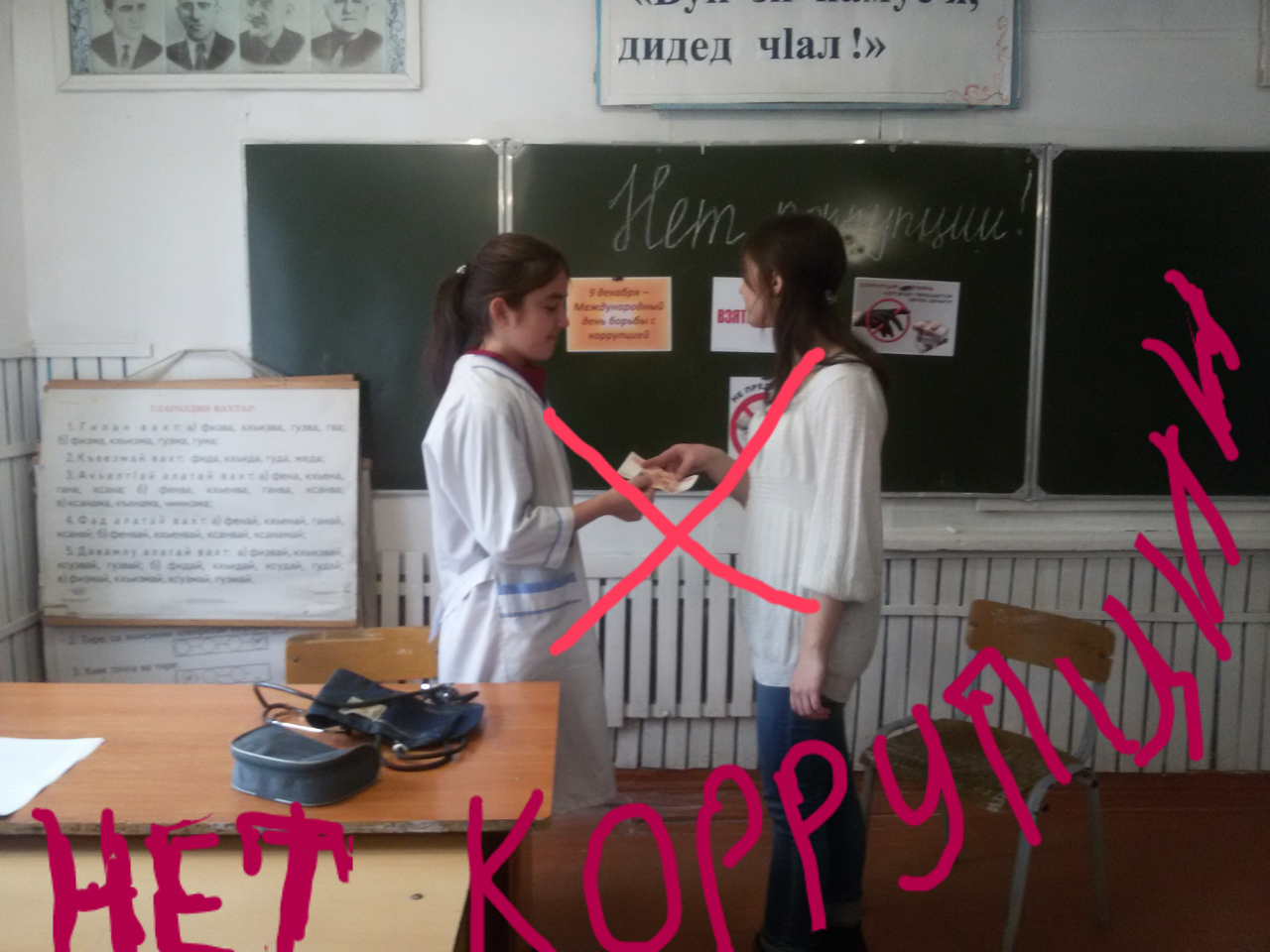 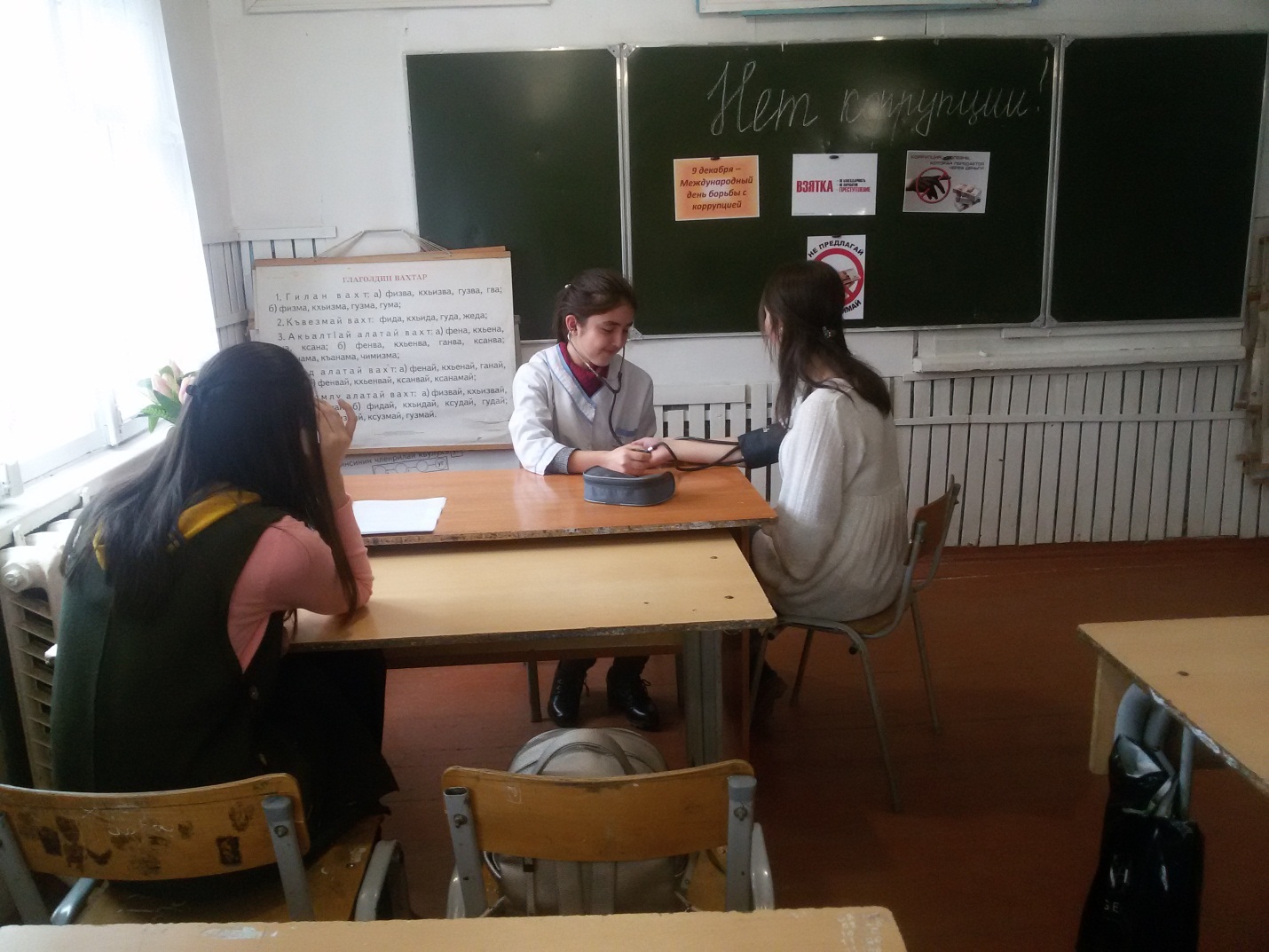 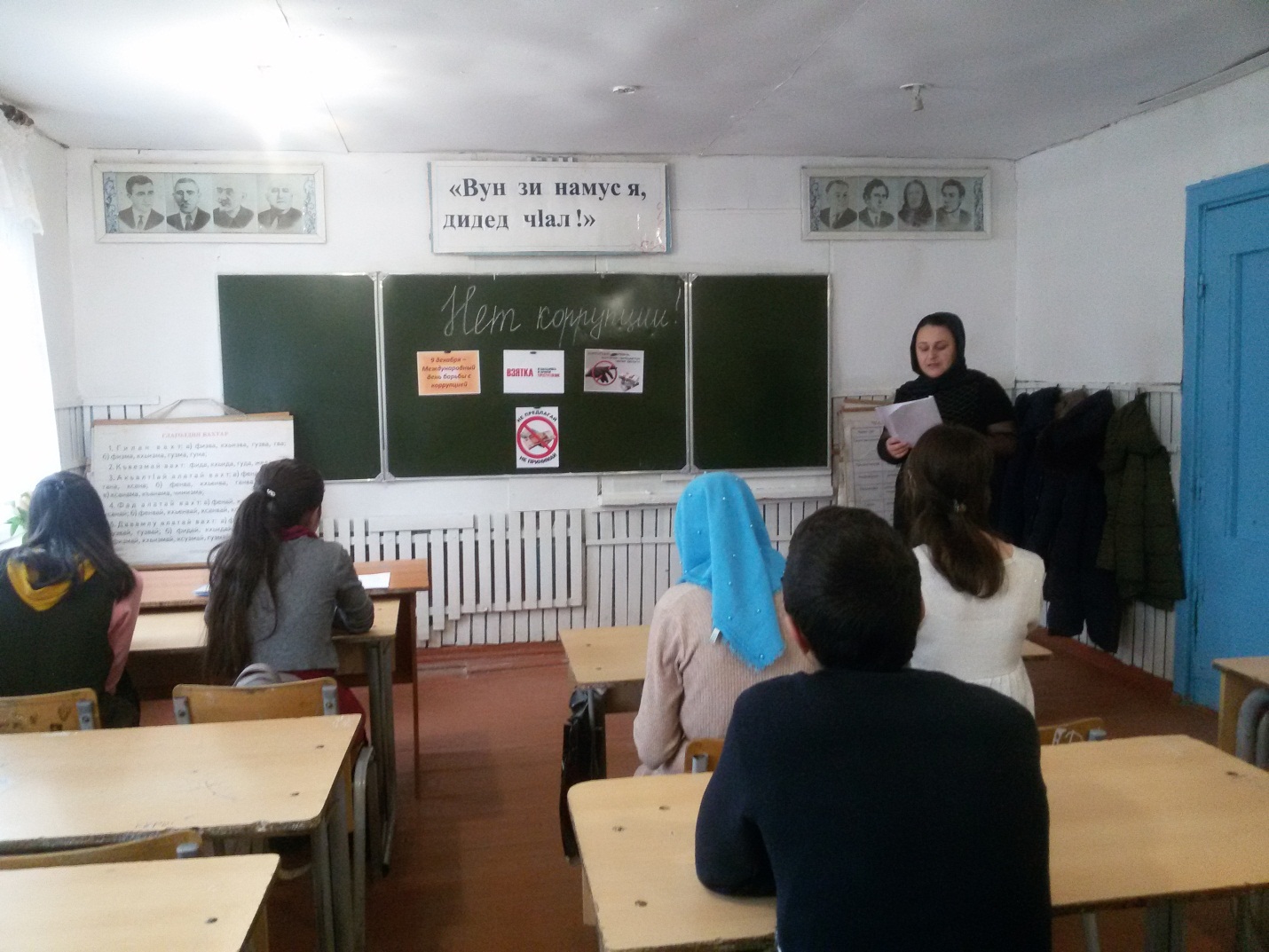 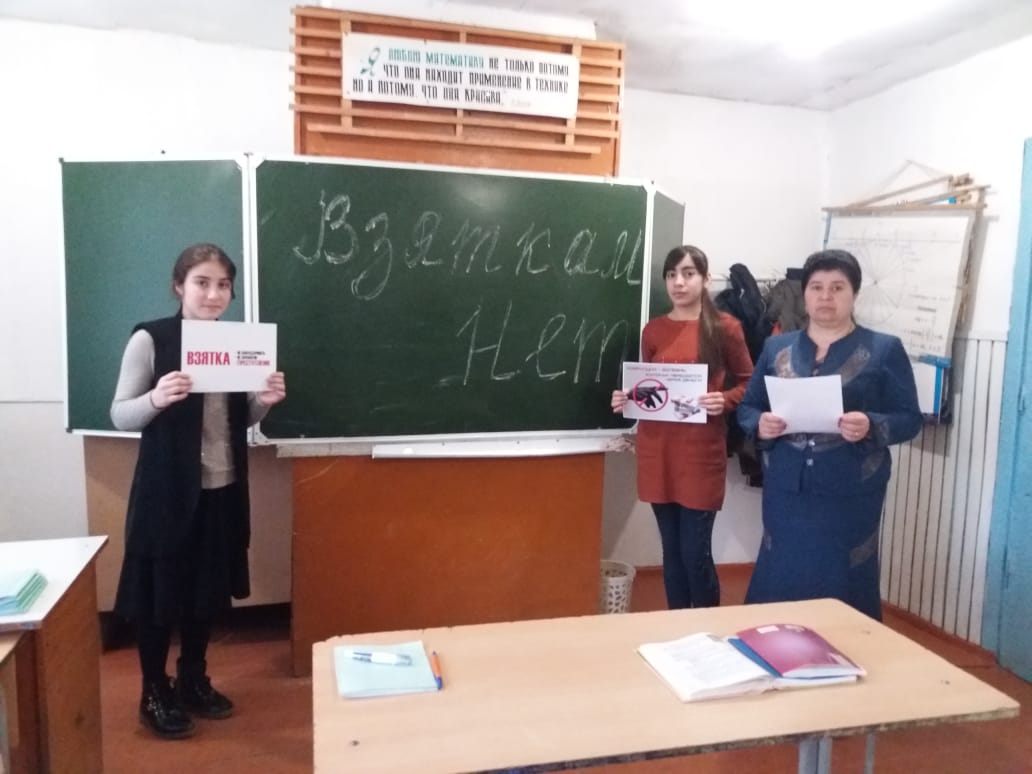 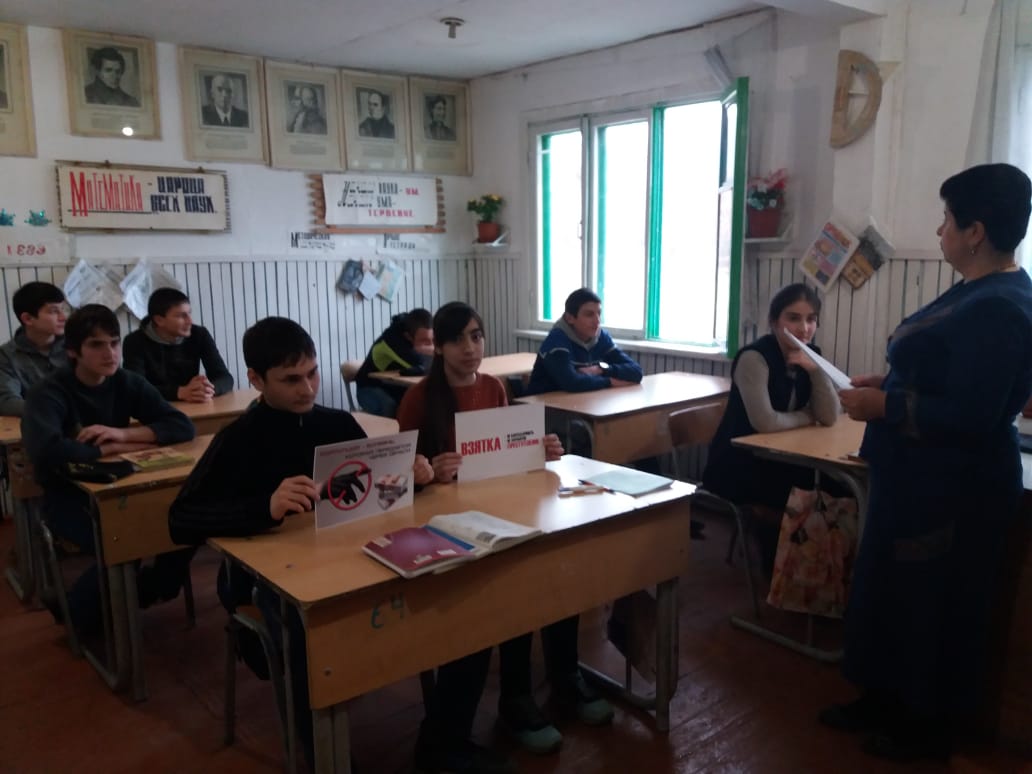 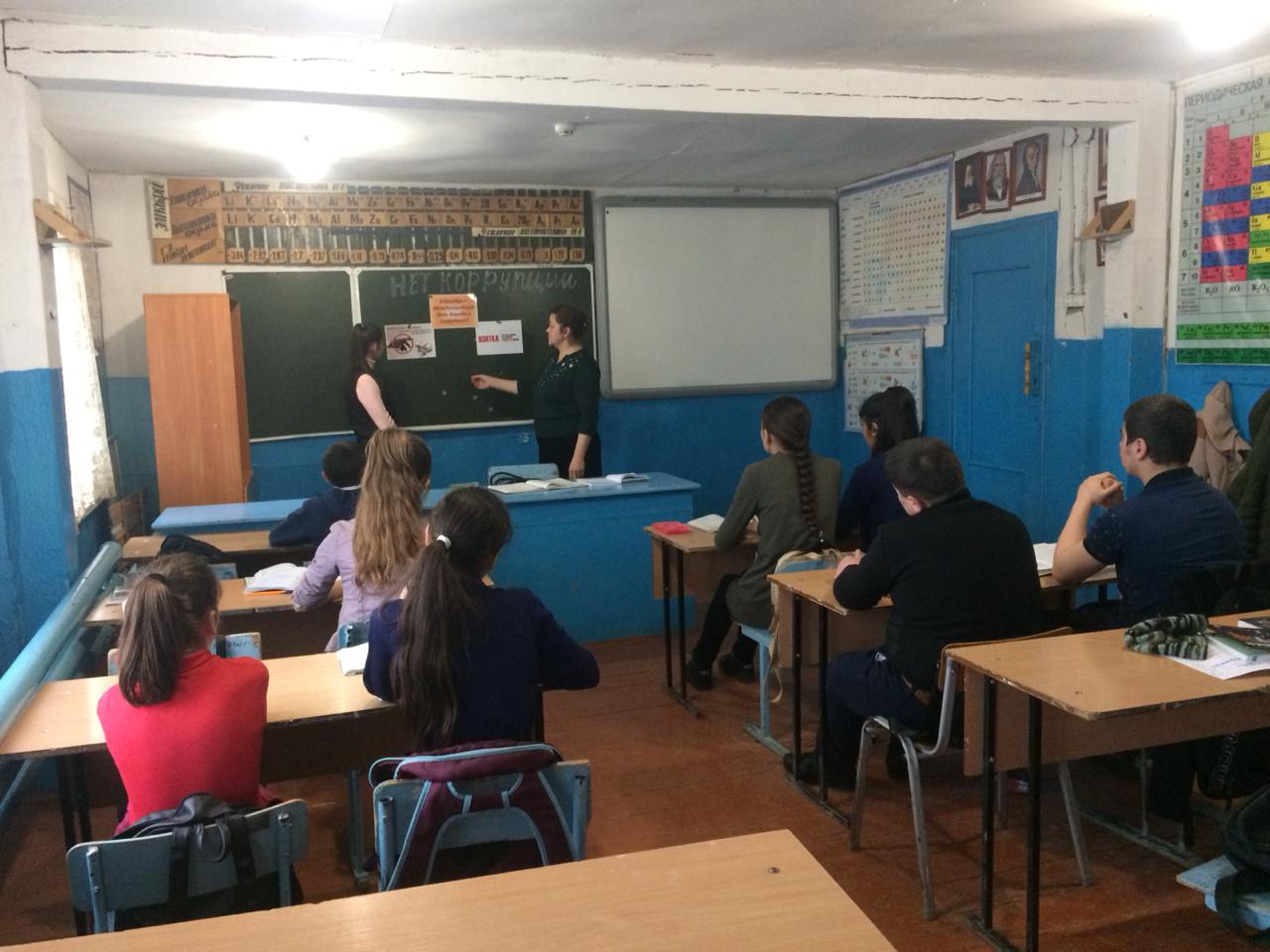 